EVIDENCIA COMPROMISO # 4Video “Hagamos un Trato, Bogotá sin Trata”:https://www.youtube.com/watch?v=W46mEztF3ichttps://www.youtube.com/watch?v=oetWBUNkg3whttps://www.youtube.com/watch?v=dbAjJlFZOxwhttps://www.youtube.com/watch?v=v-JxeyWv12USe anexa infografía de Bogotá sin trata 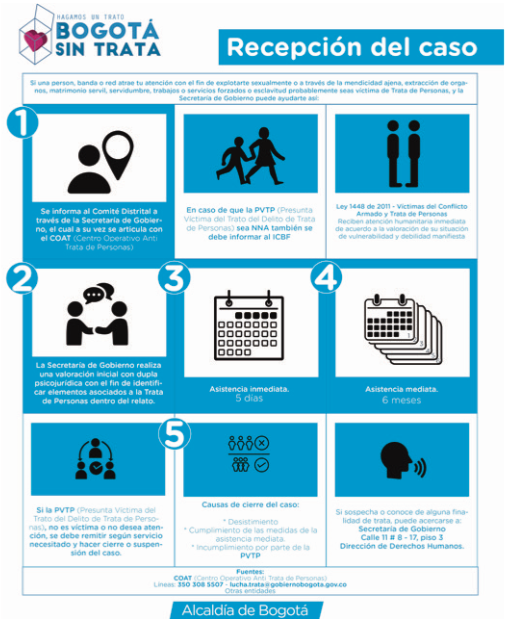 